ПОРЯДОК
УВЕДОМЛЕНИЯ О ФАКТАХ ОБРАЩЕНИЯ В ЦЕЛЯХ СКЛОНЕНИЯ  РАБОТНИКА К СОВЕРШЕНИЮ КОРРУПЦИОННЫХ ПРАВОНАРУШЕНИЙ
1. Настоящий Порядок распространяется на  всех работников муниципального общеобразовательного учреждения «Средняя школа имени Ф.И.Толбухина» Ярославского муниципального района (далее – Учреждение).2. Работник обязан уведомлять представителя нанимателя (работодателя), органы прокуратуры или другие государственные органы:- о фактах обращения к нему каких-либо лиц в целях склонения его к совершению коррупционного правонарушения;- о фактах совершения другими работниками  коррупционных правонарушений, непредставления сведений либо представления заведомо недостоверных или неполных сведений о доходах, об имуществе и обязательствах имущественного характера. 2. Уведомление о фактах обращения в целях склонения к совершению коррупционных правонарушений является должностной (служебной) обязанностью каждого работника Учреждения.Исключение составляют лишь случаи, когда по данным фактам проведена или проводится проверка и работодателю, органам прокуратуры или другим государственным органам уже известно о фактах обращения к работнику в целях склонения к совершению коррупционных правонарушений.3. Под коррупционными правонарушениями применимо к правоотношениям, регулируемым настоящим Порядком, следует понимать:а) злоупотребление служебным положением:  - дача взятки, - получение взятки, - злоупотребление полномочиями, - коммерческий подкуп - либо иное незаконное использование физическим лицом своего должностного положения,  вопреки законным интересам общества и государства,  в целях получения выгоды в виде:  - денег, - ценностей, - иного имущества или услуг имущественного характера, - иных имущественных прав для себя или для третьих  лиц,  - либо незаконное предоставление такой выгоды указанному лицу другими физическими лицами;б) совершение деяний, указанных в подпункте "а" настоящего пункта, от имени или в интересах юридического лица.4. Невыполнение работником должностной (служебной) обязанности по уведомлению о фактах обращения в целях склонения к совершению коррупционных правонарушений является правонарушением, влекущим увольнение работника с Учреждения  либо привлечение его к иным видам ответственности в соответствии с законодательством Российской Федерации.5. Работник, уведомивший представителя нанимателя (работодателя), органы прокуратуры или другие государственные органы о фактах обращения в целях склонения его к совершению коррупционного правонарушения, о фактах совершения другими работниками Учреждения  коррупционных правонарушений, непредставления сведений либо представления заведомо недостоверных или неполных сведений о доходах, об имуществе и обязательствах имущественного характера, находится под защитой государства в соответствии с законодательством Российской Федерации.6. Во всех случаях обращения к работнику  каких-либо лиц в целях склонения его к совершению коррупционных правонарушений работник Учреждения обязан в течение 3 рабочих дней уведомить о данных фактах своего работодателя.7. Направление уведомления работодателю производится по форме согласно Приложениям № 1 и № 2 к Порядку.8. Уведомление работника  подлежит обязательной регистрации в журнале регистрации уведомлений о фактах обращения в целях склонения работника Учреждения к совершению коррупционных правонарушений (далее - журнал регистрации).9.  Журнал ведется и хранится в  Учреждении  по форме согласно Приложению № 3 к Порядку.10. Организация проверки сведений по факту обращения к работнику Учреждения каких-либо лиц в целях склонения его к совершению коррупционных правонарушений подлежит рассмотрению на комиссии по соблюдению требований к служебному поведению работника  и урегулированию конфликта интересов в администрации работника Учреждения. УТВЕРЖДЕНО: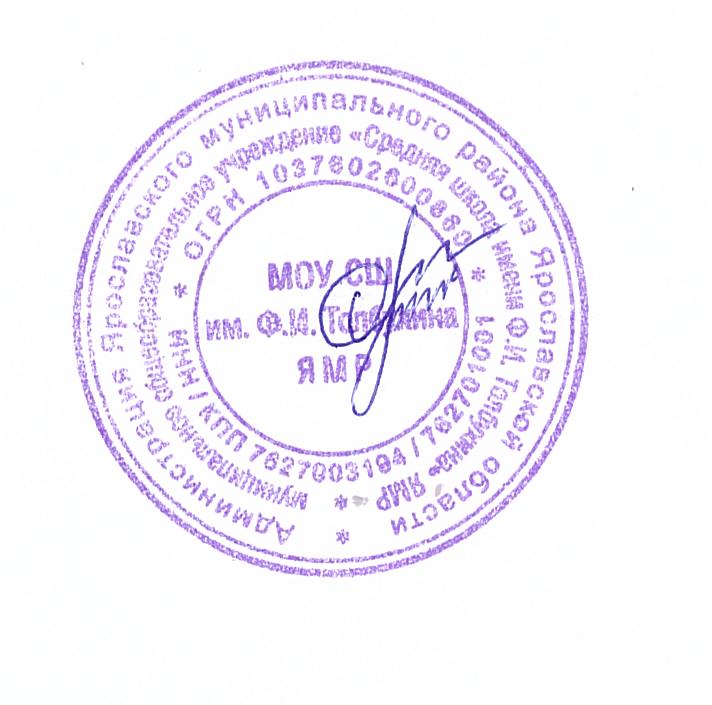 директор МОУ СШ им.Ф.И.Толбухина ЯМР____________ О.Г. Стецович приказ №01-27/ 3  от 09.01.2022